Муниципальное дошкольное образовательное автономное учреждение«Детский сад № 3 «Дюймовочка»УТВЕРЖДАЮ:                                                                                                                                                                                                                       Заведующая МДОАУ «Детский сад №3 «Дюймовочка».                                                                      __________Е. П. Ерошкина                                                                                                                                                                 Приказ от ________20_____г. №______            Составитель: Барсукова Ольга  ВикторовнаАрхара, 2014 г СодержаниеI. частьПояснительная запискаРабочая программа по развитию детей средней группы (Далее - Программа) разработана в соответствии с основной  общеобразовательной программой  дошкольного образования, которая базируется на Примерной основной общеобразовательной программе дошкольного образования «От рождения до школы» под ред.  Н.Е. Вераксы, Т.С. Комаровой, М.А. Васильевой, 2014 г. и в соответствии с введением в действие Федерального государственного образовательного стандарта дошкольного образования. Программа определяет содержание и организацию образовательного процесса средней группы муниципального дошкольного образовательного автономного учреждения «Детский сад №3 «Дюймовочка». Рабочая программа  обеспечивает разностороннее развитие детей в возрасте от 4 до 5 лет с учетом их возрастных и индивидуальных особенностей по основным направлениям развития: физическому, социально-личностному, познавательно-речевому и художественно-эстетическому. От педагогического мастерства каждого воспитателя, его культуры, любви к детям зависят уровень общего развития, которого достигнет ребенок, степень прочности приобретенных им нравственных качеств. Заботясь о здоровье и всестороннем воспитании детей, педагоги дошкольных образовательных учреждений совместно с семьей должны стремиться сделать счастливым детство каждого ребенка.                                                                                                                               Областная образовательная программа для дошкольников «Ребенок и дорога» (рекомендованой Министерством образования и науки Амурской области). Программа предназначена для обучения Правилам дорожного движения и правилам безопасного поведения на дорогах детей дошкольного возраста с 3 до 7 лет. Данная программа разработана на основе программы Т.И. Даниловой «Светофор»: обучение детей дошкольного возраста, издательство «Детство-пресс», 2009 год.1. Нормативные документы:                                                                                                                                                                                                                                                                              - «Закон об образовании РФ» (от 29.12.2012 N 273-ФЗ);- Санитарно-эпидемиологические требования к устройству, содержанию и организации режима работы дошкольных образовательных учреждений. СанПин 2.4.1.3049-13 (утв. Постановлением  Главного государственного санитарного врача РФ от 15 мая 2013 г. N 26);                                                                                                               - Федеральный государственный образовательный стандарт дошкольного                            образования (утв. приказом Министерства образования и науки РФ от 17 октября 2013 г. N 1155); - «Порядок организации и осуществления образовательной деятельности по основным общеобразовательным программам                         - образовательным программам дошкольного образования (утв. Министерством образовании и науки РФ от 30.08.2013г. №1014;- устав,  зарегистрированный в установленном порядке от 01.09.2011г.;-  лицензия на образовательную деятельность, выданна Министерством образования и науки Амурской области (Минобрнауки Амурской области) за       № ОД 4392;Участники программы – педагоги, воспитанники средней группы, родители (законные представители), социум.Срок реализации программы – 1 год 2.  Цели и задачи деятельности по реализации рабочей программыВедущие цели Программы - создание благоприятных условий для полноценного проживания ребенком дошкольного детства, формирование основ базовой культуры личности, всестороннее развитие психических и физических качеств в соответствии с возрастными и индивидуальными особенностями, подготовка к жизни в современном обществе, к обучению в школе, обеспечение безопасности жизнедеятельности дошкольника. Охрана здоровья воспитанников группы, формирование основ собственного здоровьесбережения.Для достижения целей Программы первостепенное значение имеют:   - создание в средне группе атмосферы гуманного и доброжелательного отношения ко всем воспитанникам, что позволяет растить их общительными, добрыми, любознательными, инициативными, стремящимися к самостоятельности и творчеству;- максимальное использование разнообразных видов детской деятельности, их интеграция в целях повышения эффективности воспитательно-образовательного процесса; - творческая организация, (креативность) воспитательно-образовательного процесса; - вариативность использования образовательного материала, позволяющая развивать творчество в соответствии с интересами и наклонностями каждого ребенка; - уважительное отношение к результатам детского творчества; - единство подходов к воспитанию детей в условиях дошкольного образовательного учреждения и семьи; - создание в группе микросреды (предметно – пространственной среды) которая:-гарантирует охрану и укрепление физического и психического здоровья детей;-обеспечивает эмоциональное благополучие детей;-способствует профессиональному развитию педагогических работников;-создает условия для развивающего вариативного дошкольного образования;-обеспечивает открытость дошкольного образования;-создает условия для участия родителей (законных представителей) в образовательной деятельности. - использование макросреды в образовательном процессе;- осуществление преемственности с начальными школами и др. социальными институтами;- способствовать укреплению партнерских отношений с семьей каждого воспитанника, объединению усилий для развития каждого ребенка;- повышению педагогической компетентности родителей, поддерживать уверенность в собственных педагогических возможностях.- активизировать родителей на участие в НОД, развлечениях, досугах, экскурсиях, выставках, викторинах, акциях и других мероприятиях.- осуществление педагогического процесса в тесном взаимодействии с педагогами дополнительного образования, логопедом, психологом, музыкальным руководителем, руководителем и инструктором по физической культуре.Принципы и подходы к формированию образовательной программы:соответствует принципу развивающего образования, целью которого является развитие ребенка;сочетает принципы научной обоснованности и практической применимости (содержание Программы соответствует основным положениям возрастной психологии и дошкольной педагогики и, как показывает опыт, может быть успешно реализована в массовой практике дошкольного образования);соответствует критериям полноты, необходимости и достаточности (позволяя решать поставленные цели и задачи при использовании разумного «минимума» материала);обеспечивает единство воспитательных, развивающих и обучающих целей и задач процесса образования детей дошкольного возраста, в ходе реализации которых формируются такие качества, которые являются ключевыми в развитии дошкольников;строится с учетом принципа интеграции образовательных областей в соответствии с возрастными возможностями и особенностями детей, спецификой и возможностями образовательных областей;основывается на комплексно-тематическом принципе построения образовательного процесса;предусматривает решение программных образовательных задач в совместной деятельности взрослого и детей и самостоятельной деятельности дошкольников не только в рамках непосредственно образовательной деятельности, но и при проведении режимных моментов в соответствии со спецификой дошкольного образования;предполагает построение образовательного процесса на адекватных возрасту формах работы с детьми. Основной формой работы с дошкольниками и ведущим видом их деятельности является игра;допускает варьирование образовательного процесса в зависимости от региональных особенностей;строится с учетом соблюдения преемственности между всеми возрастными дошкольными группами и между детским садом и начальной школой.Возрастные   и индивидуальные особенностидетей 4-5  лет.В  игровой  деятельности  детей  среднего  дошкольного  возраста  появляются ролевые взаимодействия. Они указывают на то, что дошкольники начинают  отделять  себя  от  принятой  роли.  В  процессе  игры  роли  могут меняться.  Игровые  действия  начинают  выполняться  не  ради  них  самих, а ради смысла игры. Происходит разделение игровых и реальных взаимодействий детей. Значительное развитие получает изобразительная деятельность. Рисунок становится  предметным  и  детализированным.  Графическое  изображение человека характеризуется наличием туловища, глаз, рта, носа, волос, иногда одежды и ее деталей. Совершенствуется техническая сторона изобразительной  деятельности.  Дети  могут  рисовать  основные  геометрические  фигуры, вырезать ножницами, наклеивать изображения на бумагу и т. д.Усложняется конструирование. Постройки могут включать 5–6 деталей.  Формируются  навыки  конструирования  по  собственному  замыслу, а также планирование последовательности действий. Двигательная сфера ребенка характеризуется позитивными изменениями мелкой и крупной моторики.  Развиваются ловкость, координация движений. Дети в этом возрасте лучше, чем младшие дошкольники, удерживают  равновесие,  перешагивают  через  небольшие  преграды.  Усложняются игры с мячом. К концу среднего дошкольного возраста восприятие детей становится более  развитым.  Они  оказываются  способными  назвать  форму,  на  которую похож тот или иной предмет. Могут вычленять в сложных объектах простые формы и из простых форм воссоздавать сложные объекты. Дети способны упорядочить группы предметов по сенсорному признаку — величине,  цвету;  выделить  такие  параметры,  как  высота,  длина  и  ширина. Совершенствуется ориентация в пространстве. Возрастает объем памяти. Дети запоминают до 7–8 названий предметов.  Начинает складываться произвольное запоминание: дети способны принять  задачу  на  запоминание,  помнят  поручения  взрослых,  могут  выучить небольшое стихотворение и т. д. Начинает  развиваться  образное  мышление.  Дети  способны  использовать простые схематизированные изображения для решения несложных задач. Дошкольники могут строить по схеме, решать лабиринтные задачи. Развивается предвосхищение. На основе пространственного расположения объектов дети могут сказать, что произойдет в результате их взаимодействия. Однако при этом им трудно встать на позицию другого наблюдателя и во внутреннем плане совершить мысленное преобразование образа. Для детей этого возраста особенно характерны известные феномены Ж. Пиаже: сохранение количества, объема и величины. Например, если им предъявить три черных кружка из бумаги и семь белых кружков из бумаги и спросить: «Каких кружков больше — черных или белых?», большинство ответят, что белых больше. Но если спросить: «Каких больше — белых или бумажных?», ответ будет таким же — больше белых.Продолжает  развиваться  воображение.  Формируются  такие  его  особенности, как оригинальность и произвольность. Дети могут самостоятельно придумать небольшую сказку на заданную тему. Увеличивается устойчивость внимания. Ребенку оказывается доступной сосредоточенная деятельность в течение 15–20 минут. Он способен удерживать в памяти при выполнении каких-либо действий несложное условие. В  среднем  дошкольном  возрасте  улучшается  произношение  звуков и  дикция.  Речь  становится  предметом  активности  детей.  Они  удачно имитируют голоса животных, интонационно выделяют речь тех или иных персонажей. Интерес вызывают ритмическая структура речи, рифмы. Развивается грамматическая сторона речи. Дошкольники занимаются словотворчеством на основе грамматических правил. Речь детей при взаимодействии друг с другом носит ситуативный характер, а при общении с взрослым становится внеситуативной. Изменяется содержание общения ребенка и взрослого. Оно выходит за пределы конкретной ситуации, в которой оказывается ребенок.  Ведущим становится познавательный мотив. Информация, которую ребенок получает в процессе общения, может быть сложной и трудной для понимания, но она вызывает у него интерес. У детей формируется потребность в уважении со стороны взрослого, для  них  оказывается  чрезвычайно  важной  его  похвала.  Это  приводит  к их  повышенной  обидчивости  на  замечания.  Повышенная  обидчивость представляет собой возрастной феномен.Взаимоотношения со сверстниками характеризуются избирательностью, которая выражается в предпочтении одних детей другим. Появляются постоянные партнеры по играм. В группах начинают выделяться лидеры. Появляются конкурентность, соревновательность. Последняя важна для сравнения себя с другим, что ведет к развитию образа Я ребенка, его детализации. Основные достижения возраста связаны с развитием игровой деятельности; появлением ролевых и реальных взаимодействий; с развитием изобразительной деятельности; конструированием по замыслу, планированием; совершенствованием восприятия, развитием образного мышления и воображения,  эгоцентричностью  познавательной  позиции;  развитием  памяти, внимания, речи, познавательной мотивации; формированием потребности в уважении со стороны взрослого, появлением обидчивости, конкурентность, соревновательность со сверстниками; дальнейшим развитием образа Я ребенка, его детализацией. Парциальная программаОбластная образовательная программа для дошкольников «Ребенок и дорога» (рекомендованой Министерством образования и науки Амурской области). Программа предназначена для обучения Правилам дорожного движения и правилам безопасного поведения на дорогах детей дошкольного возраста с 3 до 7 лет. Данная программа разработана на основе программы Т.И. Даниловой «Светофор»: обучение детей дошкольного возраста, издательство «Детство-пресс», 2009 год.Концепция программы – воспитание законопослушного гражданина с раннего детства, формирование навыков безопасного поведения на дорогах.Актуальность и практическая значимость формирования у детей  навыков безопасного поведения на дорогах несомненна. Статистика утверждает, что среди жертв ДТП много детей дошкольного и младшего школьного возраста. Приводят к этому элементарное незнание основ Правил дорожного движения и безучастное отношение взрослых к обучению детей безопасному поведению на дорогах. Данная программа  имеет цель: Формирование у детей дошкольного возраста устойчивых навыков безопасного поведения на дорогах. В ходе её достижения решаются задачи:1. Создание условий для  изучения детьми ПДД:-создание развивающей среды;-подготовка воспитателей для преподавания ПДД;2. Выработка у детей мотивации в овладении знаниями по ПДД;3. Привлечение родителей для совместной работы по обучению детей безопасному поведению на дорогах.Основные принципы отбора материала: научность, преемственность, достоверность, последовательность изложения материала, актуальность, соответствие реальной действительности, от простого к сложному, от близкого к далекому.	Методы обучения: беседа, игра, практикум.	Формы обучения: занятия, развлечения, экскурсии, соревнования, конкурсы. При работе с детьми следует придерживаться нескольких простых, но очень важных принципов:Речь идет не  о заучивании детьми правил, сколько о воспитании дошкольников. Следовательно, главное не заучить правила, а понять (принять), превратить в прочные навыки;В детском саду идет обучение не правилам дорожного движения, а правилам безопасного поведения на дороге;Воспитатели и родители не должны ограничиваться словами и показом картинок (хотя и это важно). С детьми надо выходить к дороге, рассказывать и объяснять ситуации с использованием знаний детей, использовать наблюдения за реальной дорожной обстановкой. Создавать и моделировать дорожные ситуации в групповой комнате и на игровой площадке, используя магнитную доску, стенды, макеты, мобильную  площадку;Занятия проводить не только по плану, а использовать каждую возможность (ежедневно!) в процессе игр, прогулок, в утреннее и вечернее время и прочих мероприятий, чтобы обратить внимание детей на ту или иную сторону правил;Каждое новое занятие по основам дорожной безопасности должно опираться на уже усвоенное детьми, что достигается использованием принципов преемственности, доступности, наглядности, развивающего обучения, единства воспитания и обучения;Развитие ребенка предусматривает развитие его координации, внимания, наблюдательности, реакции и т.д. Эти качества  нужны для безопасного поведения на дороге;Как можно больше с детьми упражняться в играх, заданиях, соревнованиях: по определению расстояния (далеко - близко), скорости (быстрее - медленнее), размеров (больше - меньше);Использовать все доступные формы и методы работы с детьми, не считать какую-то форму (или формы) основными. Рассказ и игра, беседа и фильм, чтение книги и прогулка – все необходимо поставить на службу воспитания навыков безопасного поведения;Психофизиологические и возрастные особенности  дошкольников в дорожной среде:У ребенка 4-5-летнего возраста почти все процессы активности мозга (образование, кратковременное хранение информации, воспроизведение следов возбуждения) происходят на подсознательном уровне. Активизация его внимания возможна лишь при условии эмоционально окрашенных стимулов. Восприятие им дорожной среды непосредственно. Его действия подчинены быстро меняющимся замыслам. Он легко воспринимает то, что можно ярко представить и эмоционально пережить. Поэтому, попав в зону движущегося транспорта, ребенок отвлекается на все, что его в данный момент заинтересует. Он может активно реагировать не на ту машину, которая представляет опасность, а на более яркую, привлекательную. Ребенок данного возраста лучше ориентируется в происходящем на расстоянии до пяти метров. Ему трудно заметить и точно оценить действия, которые происходят на большем расстоянии. В средней группе дети обучаются умению ориентироваться  на территории  детского сада, находясь с воспитателями. Развивается их наблюдательность и любознательность, расширяются знания о транспортных средствах, их видах и конструкторских особенностях. Детям показываются места, где можно ходить пешеходам: пешеходные переходы, наземный «зебра», подземный и надземный, по которым, держа взрослого за руку, можно переходить проезжую часть. Знакомят с дорожной разметкой пешеходного перехода «зебра».Дети обучаются умению определять расстояния до предметов: близко, далеко, очень близко, очень далеко; изменения направления движения пешеходов и транспортных средств: идет медленно, быстро, поворачивает налево, направо, бежит, останавливается и т.д. Детей знакомят с транспортным светофором, рассказывают о  принципе его работы, о его назначении: транспортный - для водителей, пешеходный – для пешеходов.Дети учатся составлять небольшой рассказ о дорожной ситуации: как они ехали в легковом автомобиле, автобусе, троллейбусе; определяют предметы, которые закрывают видимость проезжей части дороги: деревья, кусты, стоящий транспорт и др.Обращается внимание на выезды из дворов, места остановок маршрутного транспорта, закрепляется понимание, что на проезжей части и вблизи нее нельзя играть, бегать, ездить на велосипедах, роликах, самокатах и т.д.Целевые ориентиры:Различать виды транспортных средств;Находить на макете, картине, доске части дороги;Определять безопасный маршрут;Переходить проезжую часть по регулируемому и нерегулируемому перекрестку, по пешеходному переходу, при переходе дороги с односторонним и двухсторонним движением;Двигаться по тротуару и обочине;Выполнять Правила безопасности в транспорте (пассажирском и легковом);Соблюдать Правила при ожидании общественного транспорта на остановке;Выполнять Правила поведения при посадке и выходе из транспорта, как личного, так и общественного;Называть дорожные знаки, различать их, описывать, сравнивать, находить общее и отличие, группировать по признакам и назначению;Использовать в речи дорожные термины и понятия: улица, дорога, тротуар, проезжая часть, разделительная полоса, обочина, кювет, край проезжей части, перекресток;Определять, какой сигнал светофора горит, и правильно переходить проезжую часть  в соответствии с сигналами светофора;Наблюдать, видеть, различать скрытую опасность в дорожной среде;Ориентироваться в пространстве, определять и оценивать дорожную ситуацию; Сроки реализации программы: 1 годОценка здоровья воспитанников:Направленность группы: ……………………………………общеразвивающаяВозрастная группа:………………………………………………средняя группаСостав  группы - 22ребенка……………… из  них,  девочек  12,  мальчиков 10Список детей:  Байдакова ЕкатеринаБогомолова Ксения Василевский ИванВеременников КириллГладких АлинаДемидчук ДаниилКарасенко ДмитрийКорнеева АлисаМаловичко Мирослава Обуховская Арина Патрикеев Александр  Пешкова Регина  Пиванов Степан  Пядухова Екатерина Русинова Рада Семенко Никита Свиридова Дарья Сиротенко Анастасия Субботина Юля Ткачук Дмитрий Трофимов Аркадий Федосеев ВиталийАнализ   состояния здоровья детей1. Имеют группы здоровья: все дети средней группы, имеют II группу здоровьядети-инвалиды (человек) ………………………………………………………нет2. Функциональные отклонения:- система пищеварения…………………………………………………..1 ребенок-система кровообращения……………………………………………………….нет     -почек и системы мочевыделения.. ……………………………………..1 ребенок-опорно-двигательный аппарат ………………………………………………...нет-неврологические………………………………………………………………... нет-эндокринно-обменные…………………………………………………………..нет-органов зрения…………………………………………………………... 1 ребенок-аллергические……………………………………………………………………нет-часто болеющие простудными заболеваниями ………………………..2 ребенка3. Оценка  физического  развития  детей:  количество детей:…………………………………………………….. 22 ребенкавысокий  уровень……………………………………………………………….. 9 %средний уровень……………………………………………………………….. 73 %низкий уровень………………………………………………………………….18 %4. Адаптация в условиях группы составила: количество детей:………………………………………………………22 ребенкалегкой:……………………………………………………………………………87 %средней:…………………………………………………………………………..13 %тяжелой:…………………………………………………………………………...0 % 7. Сведения о семьях воспитанников группыСостав семей  всего:…………………………………………….......22 семьиполных:……………………………………………………………………….18 семейнеполных: …………………………………………………………………….4 семьимногодетные: ………………………………………………………………….1семьяблагополучные:……………………………………………………………....18 семейне благополучные:…………………………………………………………….1семьямалообеспеченные:…………………………………………………………... 3семьиРодителей  всего:…………………………………………………41родительс образованием высшим: отец ………………………………………………………………………………….5  мать…………………………………………………………………………………..9средне - специальным:отец …………………………………………………………………………………12 мать………………………………………………………………………………….14средним и ниже:………………………………………………………………….нетХарактер взаимоотношений в семье (по наблюдению)благополучный…………………………………………………..21 семьянеблагополучный…………………………………………………1 семьяУровень психоло – педагогической грамотности родителей:высокий – (часто посещ. род. Собрание)……………..….(12 семей)-55%средний – (редко посещ. род. Собрание)………………..….(6 семей)-27%низкий – (не посещ. род. Собрание)………..……..………...(4 семьи)-18%Потребности семьи в дополнительных образовательных услугах:физкультурно – оздоровительных……………………………………………7 семейразвитие творческих способностей …………………………………………16 семейразвитие музыкальных способностей………………………………………...9 семейразвитие ритмических способностей………………………………………..11 семейУдовлетворенность  семьи  образовательным  процессом  в ДОУ составляет(по  итогам прошедшего года)………………………………………………….. 90%Факторы  и  причины  ограничивающие  активность  семьи    в  достижении  цели  и  задач образовательного процесса направленных на развитие ребенкамало свободного времени и большая загруженность на работе, таким образом, будут проводиться разъяснительные беседы, консультации и круглые столы на тему: «Как организовать совместную и самостоятельную деятельность ребенка дома и на улице».Целевые ориентирыРебенок  интересуется  окружающими  предметами  и  активно  действует с ними; эмоционально вовлечен в действия с игрушками и другими предметами, стремится проявлять настойчивость в достижении результата своих действий.  Использует специфические, культурно фиксированные предметные   действия, знает назначение бытовых предметов (ложки, расчески, карандаша и пр.) и умеет пользоваться ими. Владеет простейшими навыками  самообслуживания;  стремится  проявлять  самостоятельность  в  бытовом  и игровом поведении; проявляет навыки опрятности. Проявляет отрицательное отношение к грубости, жадности.  Соблюдает правила элементарной вежливости (самостоятельно или   по   напоминанию   говорит   «спасибо»,   «здравствуйте»,   «до   свидания»,  «спокойной ночи» (в семье, в группе)); имеет первичные представления  об  элементарных  правилах  поведения  в  детском  саду,  дома,  на  улице  и старается соблюдать их.        Владеет активной речью, включенной в общение; может обращаться с вопросами и просьбами, понимает речь взрослых; знает названия окружающих предметов и игрушек. Речь становится полноценным средством  общения с другими детьми.       Стремится к общению со взрослыми и активно подражает им в движениях и действиях; появляются игры, в которых ребенок воспроизводит  действия взрослого. Эмоционально откликается на игру, предложенную  взрослым, принимает игровую задачу.       Проявляет  интерес  к  сверстникам;  наблюдает  за  их  действиями и  подражает им. Умеет играть рядом со сверстниками, не мешая им. Проявляет интерес к совместным играм небольшими группами.       Проявляет  интерес  к  окружающему  миру  природы,  с  интересом  участвует в сезонных наблюдениях.      Проявляет  интерес  к  стихам,  песням  и  сказкам,  рассматриванию  картинок,  стремится  двигаться  под  музыку;  эмоционально  откликается  на различные произведения культуры и искусства.       С пониманием следит за действиями героев кукольного театра; проявляет желание участвовать в театрализованных и сюжетно-ролевых играх.       Проявляет интерес к продуктивной деятельности (рисование, лепка,  конструирование, аппликация).       У  ребенка  развита  крупная  моторика,  он  стремится  осваивать  раз- личные виды движений (бег, лазанье, перешагивание и пр.). С интересом  участвует в подвижных играх с простым содержанием, несложными дви- жениями.        В совместных с воспитателем играх, содержащих 2–3 роли, ребенок проявляет умение  объединяться в игре, распределять роли (мать, отец, дети), выполняет игровые действия, поступает в соответствии с правилами и общим игровым замыслом. Умеет  подбирать предметы и атрибуты для игры. Дети  создают  постройки  разной конструктивной сложности (например, гараж для нескольких автомашин, дом  в  2–3  этажа,  широкий  мост  для  проезда  автомобилей  или  поездов, идущих в двух направлениях, и др.). Дети договариваются о том, что они будут строить, распределяют между собой материал, согласовывают действия и совместными усилиями достигать результата. Дети используют много атрибутов.Подвижные  игры. Дети обрели навыки двигательной  активности; ловкости, быстроты, ориентируются в пространстве. На 5-ом году жизни дети самостоятельно организуют знакомые игры с небольшой группой сверстников, с выполнением правил. Развиты творческие способности детей в играх (придумывание вариантов игр, комбинирование движений).Театрализованные игры. Очень сильно развит интерес детей к театрализованной игре путем приобретения более сложных игровых умений и навыков (способность воспринимать художественный образ, следить за развитием и взаимодействием персонажей). Детей  разыгрывают  несложные  представления  по  знакомым литературным  произведениям;  используют  для  воплощения  образа  известные выразительные средства (интонацию, мимику, жест). Обладают навыками понимания эмоционального состояние героя, вступать в ролевое взаимодействие с другими персонажами. Дети научились играть в дидактические игры, направленные на закрепление представлений о свойствах предметов, совершенствуя умение  сравнивать  предметы  по  внешним  признакам,  группировать,  составлять целое из частей (кубики, мозаика, пазлы).Сформированы тактильные, слуховые, вкусовые ощущения («Определи на ощупь (по вкусу, по звучанию)»). Развита наблюдательность и внимание («Что изменилось», «У кого колечко»).II частьОрганизационные условия жизнедеятельности                         детей в группеСредняя группа работает в условиях сокращённого дня (10ч 30 мин - пребывания), в режиме 5-дневной рабочей недели. . Режим  работы  дошкольного  учреждения:  с  7.30 – 18.00 часов.  Одно из ведущих мест в ДОУ принадлежит режиму дня. Под режимом принято понимать научно обоснованный распорядок жизни, предусматривающий рациональное распределение времени и последовательность разных видов деятельности и отдыха. Основные компоненты режима:  дневной  сон,  бодрствование (игры,  трудовая  деятельность,  образовательная деятельность, совместная и самостоятельная деятельность), прием пищи, время прогулок. Непосредственная образовательная  деятельность  (НОД)  в  дошкольном  учреждении  начинается  с  9.00 часов. Режим дня в средней группеПрием, осмотр, игры, дежурство	                                                        7.30-8.10Утренняя гимнастика	                                                                            8.10-8.15Подготовка к завтраку	                                                                            8.15-8.25Завтрак	                                                                                                8.25-8.55Игры, подготовка к непосредственной образовательной деятельности	                                                        8.55-9.00    Непосредственная образовательная деятельность	                          9.00-9.50Игры, подготовка к прогулке	                                                                9.50-10.15Прогулка (игры, наблюдения, труд)	                                          10.15-11.40Возвращение с прогулки, игры	                                                    11.40-11.55Подготовка к обеду, обед	                                                              11.55-12.25Подготовка ко сну, дневной сон                                                          12.25-15.00                   Постепенный подъем, воздушные и водные процедуры, игры	  15.00-15.20Подготовка к полднику	                                                                         15.20-15.25Полдник	                                                                                             15.25-15.50Самостоятельная игровая деятельность, экспериментирование и труд, чтение художественной литературы, индивидуальная работа       15.50-16.45                               Подготовка к прогулке, прогулка	                                                    16.45-17.30Уход детей домой	                                                                           17.30-18.00При проведении режимных процессов следует придерживаться следующих правил:1. Полное и своевременное удовлетворение всех органических потребностей детей (во сне, питании).2. Тщательный гигиенический уход, обеспечение чистоты тела, одежды, постели.3. Привлечение детей к посильному участию в режимных процессах; процессах; поощрение самостоятельности и активности.4. Формирование культурно-гигиенических навыков.5. Эмоциональное общение в ходе выполнения режимных процессов.6. Учет потребностей детей, индивидуальных особенностей каждого ребенка.7.  Спокойный  и  доброжелательный  тон  обращения,  бережное  отношение  к  ребенку, устранение долгих ожиданий, так как аппетит и сон малышей прямо зависят от состояния их нервной системы. Особенности организации режимных моментовПри осуществлении режимных моментов  учитываются индивидуальные особенности детей (длительность сна,  темп деятельности и т. д.). Прием пищи. Важно помнить, что дети едят с разной скоростью, поэтому в группе им даётся  возможность принимать пищу в своем темпе.Прогулка. Прогулка является надежным средством укрепления здоровья детей и профилактики утомления. На прогулке они могут удовлетворить свою потребность в двигательной активности (в самостоятельных и организованных подвижных, спортивных играх и упражнениях). Воспитатель  обеспечивает достаточное пребывание детей на свежем воздухе в соответствии с режимом дня, не допуская сокращение время прогулок; Продолжительность прогулки зависит от ее организации. Формирование навыков самообслуживания, умение аккуратно складывать одежду в определенном порядке, ожидание интересной прогулки — все это помогает детям собираться быстрее и позволяет дольше находиться на свежем воздухе.Ежедневное чтение. В режиме дня выделено постоянное время ежедневного чтения детям, не только художественной литературы, но и познавательные книги, детские иллюстрированные энциклопедии, рассказы для детей по истории и культуре родной страны и зарубежных стран. Чтение книг и обсуждение прочитанного помогает на примере литературных героев воспитывать в детях социально-нравственные качества. При этом чтение не превращается в занятие — у ребенка всегда существует выбор: слушать или заниматься своими делами.Задача педагога — сделать процесс чтения увлекательным и интересным для всех детей.Дневной сон. Правильное чередование сна и бодрствования способствует нормальной психической деятельности. Быстрому засыпанию и глубокому сну способствуют разнообразная активная деятельность детей во время бодрствования; спокойные занятия, снимающие перевозбуждение, перед отходом ко сну. В помещении, где спят дети, создана спокойная, тихая обстановка. Постоянный приток свежего воздуха в спальное помещение также способствует спокойному и глубокому сну.Режим проветривания группыПитьевой режим ребенкаПитьевой режим в детском саду проводится в соответствии с требованиями  СанПиН   2.4.1.2660-10, п. 15.24. В детском саду  организован питьевой режим, обеспечивающий безопасность качества питьевой воды, которая  отвечает требованиям санитарных правил. 1.   Питьевой режим в ДОУ организован  с использованием  кипяченой воды при условии ее хранения не более 3-х часов.2.   Питьевая вода должна быть предоставлена ребенку в течение всего времени его нахождения в ДОУ. Ориентировочные размеры потребления воды ребенком зависят от времени года, двигательной активности ребенка, и, в среднем, составляют 80 мл на 1 кг его веса.    3.   Температура питьевой воды, даваемой ребенку,  18-20 С. 4.   Воду дают ребенку в  керамических чашках. При этом чистые чашки ставятся в специально отведенном месте на специальный промаркированный поднос (вверх дном), а для использованных стаканов ставится отдельный поднос. Мытье чашек осуществляется организованно, в моечных столовой посуды.5.   Кипячение осуществляется на пищеблоке в специально отведенной емкости. Обработка емкости для кипячения осуществляется ежедневно в конце рабочего дня.6.   В летний период организации питьевого режима осуществляется во время прогулки.   Питьевая вода выносится помощниками воспитателя на улицу в соответствующей ёмкости (чайник  с крышкой), разливается воспитателем в чашки по просьбе детей.    7.   Организация питьевого режима контролируется медицинскими работниками ДОУ ежедневно.8.   Контроль наличия кипяченой воды в группе осуществляет помощник воспитателя.2. Режим двигательной активности:Основные движенияХодьба. Ходьба обычная, на носках, с высоким подниманием колена, в колонне по одному, по два (парами); в разных направлениях: по прямой, по кругу, змейкой (между предметами), врассыпную. Ходьба с выполнением заданий (с остановкой, приседанием, поворотом).Упражнения в равновесии. Ходьба по прямой дорожке (ширина 15–20 см, длина 2–2,5 м), по доске, гимнастической скамейке, бревну, приставляя пятку одной ноги к носку другой; ходьба по ребристой доске, с перешагиванием через предметы, рейки, по лестнице, положенной на пол. Ходьба по наклонной доске (высота 30–35 см). Медленное кружение в обе стороны.Бег. Бег обычный, на носках (подгруппами и всей группой), с одного края площадки на другой, в колонне по одному, в разных направлениях: по прямой, извилистой дорожкам (ширина 25–50 см, длина 5–6 м), по кругу, змейкой, врассыпную; бег с выполнением заданий (останавливаться, убегать от догоняющего, догонять убегающего, бежать по сигналу в указанное место), бег с изменением темпа (в медленном темпе в течение 50–60 секунд, в быстром темпе на расстояние 10 м).Катание, бросание, ловля, метание. Катание мяча (шарика) друг другу, между предметами, в воротца (ширина 50–60 см). Метание на дальность правой и левой рукой (к концу года на расстояние 2,5–5 м), в горизонтальную цель двумя руками снизу, от груди, правой и левой рукой (расстояние 1,5–2 м), в вертикальную цель (высота центра мишени 1,2 м) правой и левой рукой (расстояние 1–1,5 м). Ловля мяча, брошенного воспитателем (расстояние 70–100 см). Бросание мяча вверх, вниз, об пол (землю), ловля его (2–3 раза подряд).Ползание, лазанье. Ползание на четвереньках по прямой (расстояние 6 м), между предметами, вокруг них; подлезание под препятствие (высота 50 см), не касаясь руками пола; пролезание в обруч; перелезание через бревно. Лазанье по лесенке-стремянке, гимнастической стенке (высота 1,5 м).Прыжки. Прыжки на двух ногах на месте, с продвижением вперед (расстояние 2–3 м), из кружка в кружок, вокруг предметов, между ними, прыжки с высоты 15–20 см, вверх с места, доставая предмет, подвешенный выше поднятой руки ребенка; через линию, шнур, через 4–6 линий (поочередно через каждую); через предметы (высота 5 см); в длину с места через две линии (расстояние между ними 25–30 см); в длину с места на расстояние не менее 40 см.Групповые упражнения с переходами. Построение в колонну по одному, шеренгу, круг; перестроение в колонну по два, врассыпную; размыкание и смыкание обычным шагом; повороты на месте направо, налево переступанием.Ритмическая гимнастика. Выполнение разученных ранее общеразвивающих упражнений и циклических движений под музыку. Общеразвивающие упражненияУпражнения для кистей рук, развития и укрепления мышц плечевого пояса. Поднимать и опускать прямые руки вперед, вверх, в стороны (одновременно, поочередно). Перекладывать предметы из одной руки в другую перед собой, за спиной, над головой. Хлопать в ладоши перед собой и отводить руки за спину. Вытягивать руки вперед, в стороны, поворачивать их ладонями вверх, поднимать и опускать кисти, шевелить пальцами.Упражнения для развития и укрепления мышц спины и гибкости позвоночника. Передавать мяч друг другу над головой вперед-назад, с поворотом в стороны (вправо-влево). Из исходного положения сидя: поворачиваться (положить предмет позади себя, повернуться и взять его), наклониться, подтянуть ноги к себе, обхватив колени руками. Из исходного положения лежа на спине: одновременно поднимать и опускать ноги, двигать ногами, как при езде на велосипеде. Из исходного положения лежа на животе: сгибать и разгибать ноги (поочередно и вместе), поворачиваться со спины на живот и обратно; прогибаться, приподнимая плечи, разводя руки в стороны.Упражнения для развития и укрепления мышц брюшного пресса и ног. Подниматься на носки; поочередно ставить ногу на носок вперед, назад, в сторону. Приседать, держась за опору и без нее; приседать, вынося руки вперед; приседать, обхватывая колени руками и наклоняя голову. Поочередно поднимать и опускать ноги, согнутые в коленях. Сидя захватывать пальцами ног мешочки с песком. Ходить по палке, валику (диаметр 6–8 см) приставным шагом, опираясь на них серединой ступни.Спортивные игры и упражненияКатание на санках. Катать на санках друг друга; кататься с невысокой горки.Скольжение. Скользить по ледяным дорожкам с поддержкой взрослых.Ходьба на лыжах. Ходить по ровной лыжне ступающим и скользящим шагом; делать повороты на лыжах переступанием.Катание на велосипеде. Кататься на трехколесном велосипеде по прямой, по кругу, с поворотами направо, налево. Подвижные игрыС бегом. «Бегите ко мне!», «Птички и птенчики», «Мыши и кот», «Бегите к флажку!», «Найди свой цвет», «Трамвай», «Поезд», «Лохматый пес», «Птички в гнездышках».С прыжками. «По ровненькой дорожке», «Поймай комара», «Воробышки и кот», «С кочки на кочку».С подлезанием и лазаньем. «Наседка и цыплята», «Мыши в кладовой», «Кролики».С бросанием и ловлей. «Кто бросит дальше мешочек», «Попади в круг», «Сбей кеглю», «Береги предмет».На ориентировку в пространстве. «Найди свое место», «Угадай, кто и где кричит», «Найди, что спрятано».Схема закаливания. Основные принципы проведения закаливающих процедур- систематичность проведения во все сезоны года,- постепенность увеличения силы раздражающего воздействия,- учет индивидуальных особенностей и эмоционального состояния ребенка,- осуществлять закаливание следует только при полном здоровье детей.Основные факторы закаливанияЗакаливание воздухом, водой, солнцем.Закаливание детей – в средней группе проводим обширный комплекс закаливающих мероприятий, способствующих закаливанию наших воспитанников. Это:Соблюдение температурного режима в течение дня.Правильная организация прогулки и её длительность.Соблюдение сезонной одежды во время прогулок с учётом индивидуального состояния здоровья детей, сезонности;Облегчённая одежда для детей в детском саду.Дыхательная гимнастика после снаБодрящая гимнастика после снаМетоды оздоровления:Ходьба по сырому песку (летом), коврику (в межсезонье). Методика «БОСОНОЖЬЕ» Данная методика повышает устойчивость организма ребенка к резким колебаниям температуры и к переохлаждению. Проводится в любое время дня. Дозировка определяется возрастом. Желательно начинать в теплый период года.Контрастное обливание ног (летом).Дозированный оздоровительный бег  по дорожкам препятствий.Переступание из таза с холодной водой в таз с тёплой водой (летом).Хождение босиком по спортивной площадке (летом).Релаксационные упражнения с использованием музыкального фона (музыкотерапия).Обтирание варежками (из вафельного полотенца)
Для его проведения используют рукавичку из мягкой махровой ткани. Ее намачивают в теплой воде, затем слегка отжав, делают обтирание рук ребенка, начиная от кончиков пальцев до плеч, после обтирают грудь,  потом живот, спину, ноги до паха. Оптимальное время проведения данной процедуры – перед сном. Температура воды при этом должна быть примерно 27˚, то есть близкой к температуре голой кожи. Закаливающее дыхание      Этот вид закаливания укрепляет весь дыхательный тракт. Суть же его заключается в выполнении комплекса игровых упражнений с носом.        Рекомендуется для детей младшего возраста, но может быть использован и в работе со старшими детьми. Проводится 2-3 раза в день.«Поиграем с носиком»1. Организационный момент· «найди и покажи носик»Дети удобно рассаживаются и показывают свой носик взрослому2. Основная частьИгровые упражнения с носиком. «Помоги носику собраться на прогулку»Каждый ребёнок берёт носовой платок или салфетку и тщательно очищает свой нос самостоятельно или с помощью взрослого. «Носик гуляет»Взрослый предлагает детям крепко закрыть рот, чтобы он не мешал гулять и хорошо дышать носу.Старшим детям можно предложить выключить дыхание ртом, поджав кончик языка к твёрдому нёбу. В обоих случаях вдох и выдох выполняет через нос. «Носик балуется»На вдохе ребёнок оказывает сопротивление воздуху, надавливая большим и указательным пальцами одной руки на крылья носа. «Носик нюхает приятный запах»Ребёнок выполняет 10 вдохов-выдохов через правую и левую ноздрю, поочерёдно закрывая их указательным пальцем. «Носик поёт песенку»На выдохе малыш постукивает указательным пальцем по крыльям носа и поёт: «Ба – бо – бу». «Поиграем носиком»Ребёнок располагает на переносице указательные пальцы и выполняет ими движение к крыльям носа, затем вверх и обратно.Таким образом, делается как бы растирание.3. Заключительный этап. «Носик возвращается домой»Дети убирают платки и салфетки. Показывают взрослому, что их носик вернулся.Работа с родителямиВедущие цели взаимодействия детского сада с семьей — создание в детском саду необходимых условий для развития ответственных и взаимозависимых отношений с семьями воспитанников, обеспечивающих целостное развитие личности дошкольника, повышение компетентности родителей в области воспитания.Основные формы взаимодействия с семьейЗнакомство с семьей: встречи-знакомства, анкетирование семей.Информирование родителей о ходе образовательного процесса: дни открытых дверей, индивидуальные и групповые консультации, родительские собрания, оформление информационных стендов, организация выставок детского творчества, приглашение родителей на детские концерты и праздники, НОД, создание памяток, интернет-журналов, переписка по электронной почте.Образование родителей: семинары, семинары-практикумы, проведение мастер-классов.Совместная деятельность: привлечение родителей к организации вечеров музыки и поэзии, конкурсов, прогулок, экскурсий, семейного театра, к участию в детской исследовательской и проектной деятельностиПлан работы с родителями(законными представителями) воспитанников средней группыСентябрь1. Оформление и обновление информации в родительском уголке: режим дня, сетка НОД, годовые задачи и т.д.2. Анкетирование родителей «Семейный портрет группы».3. Оформление тетради о взаимосвязи с родителями.4. Оформление визитной карточки группы.5. Оформление паспорта здоровья группы. Октябрь1. Родительское собрание «Развитие творчества у детей».2. Выставка «Подарки осени» (композиции из овощей, фруктов, семян).3. Консультация «Особенности развития детей 4-5 лет».4. Папка-передвижка «Что должен знать ребёнок 4-5 лет».5. Развлечение «До свидания, осень!».6. Индивидуальная беседа «Учим ребёнка общаться». Ноябрь1. Папка-передвижка «Игрушка в жизни ребёнка».3. Информационный стенд «Права ребёнка».4. Индивидуальная консультация «Как провести выходные с детьми».5. Изготовление кормушек для птиц «Поможем птичкам» (воспитатель, родители, дети).6. Праздник ко «Дню матери» Декабрь1. Родительское собрание «Особенности и проблемы речевого развития у детей среднего возраста».2. Выставка «Украшаем группу к празднику» (совместные поделки детей и родителей).3. Встреча со старшей медсестрой ДОУ «Правильное питание ребёнка».4. Информационный стенд «Безопасный Новый год».5. Утренник «Здравствуй, праздник - Новый год!».6. Папка-передвижка «История Деда Мороза». Январь1. Рекомендации логопеда « Поговори со мной, мама».2. Папка-передвижка «Математика-это легко».3. Принести книги для оформления выставки «Книги, которые мы читаем дома».4. Рекомендации по организации книжного уголка дома.5. Консультация «Семья и семейные ценности».6. Анкетирование «Место спорта в вашей семье». Февраль1. Круглый стол «В здоровом теле – здоровый дух».2. Встреча с инструктором по ФИЗО ДОУ «Спорт в жизни ребёнка».3. Консультация «Спорт и дети».4. Индивидуальная беседа «Безопасность в быту».5. Привлечь родителей к помощи в организации и проведении спортивного праздника «Наша армия сильна».6. Спортивный праздник ко Дню защитников Отечества. Март1. Семинар-практикум «Участвуем в конкурсах».2. Встреча с ответственным по обучению детей ПДД ДОУ «Азбука маленького пешехода».3. Предложить изготовить машину из бросового материала, для уголка «Дорожного движения».4. Информационный стенд «Красный, жёлтый, зелёный».5. Утренник «Праздник бабушек и мам».6. Консультация «Добрые советы для родителей». Апрель1. Родительское собрание «Какими мы стали за год».2. Выставка «Навстречу весне» (рисунки, поделки).3. Развлечение «К нам весна шагает!».4. Папка-передвижка «Телефонный этикет».5. Консультации «Дети и компьютер».6. Анкетирование «Современные технологии и ребёнок». Май1. Отчётная выставка кружка «Капелька».2. Рекомендовать посетить парад ко Дню Победы, предоставить фотографии с парада, для оформления стенгазеты «День Победы».3. Встреча с педагогом дополнительного образования по ИЗО - «Рисуем мультики».4. Беседа «Правильное питание ребёнка в летний период».5.  Учебный планВ группе установлен максимальный объем недельной образовательной нагрузки воспитанников соответствующих санитарным нормам: Продолжительность НОД не более 20минут ; - 10 НОД в неделю. Перерыв между непосредственно образовательной деятельностью составляет 10 минут. НОД сопряжённая с большой познавательной активностью и  умственным напряжением проводится в первую половину дня, для профилактики утомления указанная деятельность  сочетаются с  физкультурной, музыкальной деятельностью.С учётом обязательных образовательных периодов, каникул, мониторинга:Количество учебных недель в год для детей второй младшей группы – 36 недель.С 01  сентября по 31декабря – обязательный образовательный период;С 01января по 12 января - новогодние каникулы;С 12 января по 17 апреля – обязательный образовательный период;С 17 апреля по 30 апреля  - диагностический  период (педагогическая диагностика)С 4 мая по 29 мая  - обязательный образовательный период.    ПОНЕДЕЛЬНИК1. Познавательное развитие(Формирование целостной картины мира/ Конструирование)  (9.00-9.20)                                                                                                                            2. Музыка   (9.30-9.50)ВТОРНИК                                                                                                  1. Познавательное развитие(Формирование элементарных математических представлений)   (9.00-9.20)                                                                                                                               2. Физическая культура на прогулке   (10.20-10.40)                                                                  СРЕДА                                                                                                 1. Развитие речи   (9.00-9.20)                                                                                                                      2. Физическая культура      (9.30-9.50)                                                                                    ЧЕТВЕРГ                                                                                                      1. Художественное творчество (Рисование)    (9.00-9.20)                                                                        2. Музыка   (9.30-9.50)                                                                                                        ПЯТНИЦА                                                                                       1. Физическая культура     (9.00-9.20)                                                                                                            2. Художественное творчество (Аппликация/ Лепка)      (9.30-9.50)Формы  работы с детьмиИгры по интересам воспитанниковпросмотр и обсуждение видеоматериалачтение и обсуждение художественной литературысоздание проблемных ситуацийнаблюдения за явлениями природы, растениями, птицами, животными, трудом людейизготовление поделокпроектная и поисково-исследовательская деятельностьоформление выставок по темам неделивикторины по темам неделиинсценирование и  драматизация сказок, художественных произведений рассматривание и обсуждение картин, иллюстрацийпродуктивная деятельность – лепка, рисование, аппликацияслушание и обсуждение музыкальных произведенийподыгрывание на музыкальных инструментахпение музыкального репертуаратанцы для праздников, утренников, познавательные досуги III частьСодержание психолого-педагогической работы по освоению образовательных областей(от 4 до 5 лет)Содержание психолого-педагогической работы с детьми 4- 5 лет дается  по образовательным  областям:  «Социально-коммуникативное  развитие», «Познавательное развитие», «Речевое развитие», «Художественно-эстетичес- кое развитие», «Физическое развитие». Содержание работы ориентировано  на  разностороннее  развитие  дошкольников  с  учетом  их  возрастных  и индивидуальных особенностей. Задачи психолого-педагогической работы по  формированию физических, интеллектуальных и личностных качеств детей  решаются интегрированно в ходе освоения всех образовательных областей  наряду с задачами, отражающими специфику каждой образовательной области, с обязательным психологическим сопровождением.     При этом решение программных образовательных задач предусматривается не только в рамках непосредственно образовательной деятельности,  но и в ходе режимных моментов — как в совместной деятельности взрослого  и детей, так и в самостоятельной деятельности дошкольников.             Образовательная область              «СОЦИАЛЬНО-КОММУНИКАТИВНОЕ              РАЗВИТИЕ»     «Социально-коммуникативное развитие направлено на усвоение норм и  ценностей, принятых в обществе, включая моральные и нравственные ценности; развитие общения и взаимодействия ребенка со взрослыми и сверттниками; становление самостоятельности, целенаправленности и саморегуляции собственных  действий;  развитие  социального  и  эмоционального интеллекта, эмоциональной отзывчивости, сопереживания, формирование  готовности  к  совместной  деятельности  со  сверстниками,  формирование  уважительного отношения и чувства принадлежности к своей семье и к сообществу детей и взрослых в Организации; формирование позитивных установок к различным видам труда и творчества; формирование основ безопасного поведения в быту, социуме, природе».Способствовать формированию личностного отношения ребенка к соблюдению  (и  нарушению)  моральных  норм:  взаимопомощи,  сочувствия  обиженному  и  несогласия  с  действиями  обидчика;  одобрения  действий  того, кто поступил справедливо, уступил по просьбе сверстника (разделил  кубики поровну).     Продолжать работу по формированию доброжелательных взаимоот- ношений между детьми, обращать внимание детей на хорошие поступки  друг друга.     Учить коллективным играм, правилам добрых взаимоотношений.  Воспитывать скромность, отзывчивость, желание быть справедливым,  сильным  и  смелым;  учить  испытывать  чувство  стыда  за  неблаговидный  поступок.      Напоминать детям о необходимости здороваться, прощаться, называть  работников дошкольного учреждения по имени и отчеству, не вмешиваться в разговор взрослых, вежливо выражать свою просьбу, благодарить за  оказанную услугу.Ребенок в семье              и сообществеОбраз Я. Формировать представления о росте и развитии ребенка, его прошлом, настоящем и будущем («я был маленьким, я расту,  я буду взрослым»). Формировать первичные представления детей об  их правах (на игру, доброжелательное отношение, новые знания и др.)  и обязанностях в группе детского сада, дома, на улице (самостоятельно  кушать,  одеваться,  убирать  игрушки  и  др.).  Формировать  у  каждого  ребенка уверенность в том, что он хороший, что его любят. Формировать первичные гендерные представления (мальчики сильные, смелые; девочки нежные, женственные).  Семья. Углублять представления детей о семье, ее членах. Дать первоначальные представления о родственных отношениях (сын, мама, папа,  дочь и т. д.).   Интересоваться тем, какие обязанности по дому есть у ребенка (убирать игрушки, помогать накрывать на стол и т. п.).      Детский сад.  Продолжать знакомить детей с детским садом и его сотрудниками. Совершенствовать умение свободно ориентироваться в помещениях детского сада. Закреплять у детей навыки бережного отношения  к вещам, учить использовать их по назначению, ставить на место.  Знакомить с традициями детского сада. Закреплять представления ребенка о себе как о члене коллектива, развивать чувство общности с другими  детьми.  Формировать  умение  замечать  изменения  в  оформлении  группы  и зала, участка детского сада (как красиво смотрятся яркие, нарядные игрушки, рисунки детей и т. п.). Привлекать к обсуждению и посильному участию  в оформлении группы, к созданию ее символики и традиций.Самообслуживание, самостоятельность,             трудовое воспитание  Культурно-гигиенические навыки. Продолжать воспитывать у детей  опрятность, привычку следить за своим внешним видом. Воспитывать привычку самостоятельно умываться, мыть руки с мылом  перед едой, по мере загрязнения, после пользования туалетом. Закреплять  умение  пользоваться  расческой,  носовым  платком;  при  кашле и чихании отворачиваться, прикрывать рот и нос носовым платком. Совершенствовать  навыки  аккуратного  приема  пищи:  умение  брать  пищу понемногу, хорошо пережевывать, есть бесшумно, правильно пользоваться столовыми приборами (ложка, вилка), салфеткой, полоскать рот  после еды.  Самообслуживание.  Совершенствовать умение самостоятельно одеваться,  раздеваться.  Приучать  аккуратно  складывать  и  вешать  одежду,  с  помощью  взрослого  приводить  ее  в  порядок  (чистить,  просушивать).  Воспитывать стремление быть аккуратным, опрятным. Приучать самостоятельно готовить свое рабочее место и убирать его  после окончания занятий рисованием, лепкой, аппликацией (мыть баночки, кисти, протирать стол и т. д.) Общественно-полезный  труд.  Воспитывать  у  детей  положительное  отношение к труду, желание трудиться. Формировать ответственное отношение к порученному заданию (умение и желание доводить дело до конца,  стремление сделать его хорошо). Воспитывать  умение  выполнять  индивидуальные  и  коллективные  поручения, понимать значение результатов своего труда для других; формировать умение договариваться с помощью воспитателя о распределении коллективной  работы,  заботиться  о  своевременном  завершении  совместного  задания.  Поощрять  инициативу  в  оказании  помощи  товарищам,  взрослым. Приучать детей самостоятельно поддерживать порядок в групповой комнате  и  на  участке  детского  сада:  убирать  на  место  строительный  материал, игрушки; помогать воспитателю подклеивать книги, коробки. Учить  детей  самостоятельно  выполнять  обязанности  дежурных  по  столовой: аккуратно расставлять хлебницы, чашки с блюдцами, глубокие  тарелки,  ставить  салфетницы,  раскладывать  столовые  приборы  (ложки,  вилки, ножи).  Труд в природе.  Поощрять желание детей ухаживать за растениями  и  животными;  поливать  растения,  кормить  рыб,  мыть  поилки,  наливать  в них воду, класть корм в кормушки (при участии воспитателя). В весенний, летний и осенний периоды привлекать детей к посильной  работе на огороде и в цветнике (посев семян, полив, сбор урожая); в зимний  период — к расчистке снега. Приобщать детей к работе по выращиванию зелени для корма птицам  в зимнее время; к подкормке зимующих птиц. Формировать стремление помогать воспитателю приводить в порядок  используемое в трудовой деятельности оборудование (очищать, просушивать, относить в отведенное место). Уважение к труду взрослых. Знакомить детей с профессиями близких  людей, подчеркивая значимость их труда. Формировать интерес к профессиям родителей.Формирование основ безопасностиБезопасное  поведение  в  природе.  Продолжать  знакомить  с  многообразием  животного  и  растительного  мира,  с  явлениями  неживой  природы.  Формировать элементарные представления о способах взаимодействия  с животными и растениями, о правилах поведения в природе.  Формировать  понятия:  «съедобное»,  «несъедобное»,  «лекарственные  растения». Знакомить с опасными насекомыми и ядовитыми растениями. Безопасность на дорогах. Развивать наблюдательность, умение ориентироваться в помещении и на участке детского сада, в ближайшей местности. Продолжать знакомить с понятиями «улица», «дорога», «перекресток»,  «остановка общественного транспорта» и элементарными правилами поведения на улице. Подводить детей к осознанию необходимости соблюдать  правила дорожного движения.  Уточнять знания детей о назначении светофора и работе полицейского. Знакомить с различными видами городского транспорта, особенностями  их  внешнего  вида  и  назначения  («Скорая  помощь»,  «Пожарная», машина МЧС, «Полиция», трамвай, троллейбус, автобус). Знакомить со знаками дорожного движения «Пешеходный переход»,  «Остановка общественного транспорта». Формировать навыки культурного поведения в общественном транспорте.      Безопасность собственной жизнедеятельности. Знакомить с правилами безопасного поведения во время игр. Рассказывать о ситуациях, опасных  для жизни и здоровья. Знакомить с назначением, работой и правилами пользования бытовыми электроприборами (пылесос, электрочайник, утюг и др.). Закреплять умение пользоваться столовыми приборами (вилка, нож),  ножницами. Знакомить с правилами езды на велосипеде. Знакомить с правилами поведения с незнакомыми людьми. Рассказывать  детям  о  работе  пожарных,  причинах  возникновения  пожаров и правилах поведения при пожаре.Образовательная область «Безопасность»по программе «Дорога и дети»Цель: формирование основ безопасности собственной жизнедеятельности и формирования предпосылок экологического сознания (безопасности окружающего мира) Задачи:Формирование основ безопасности собственной жизнедеятельности.Продолжать знакомить детей с элементарными правилами поведения в детском саду.Знакомить с правилами игр с песком: не ломать постройки, сделанные другими детьми; не кидаться песком т.д.Формировать навыки безопасного поведения в подвижных играх и при пользовании спортивным инвентарем.Напоминать детям о том, что кататься на велосипеде можно только под присмотром взрослых, не мешая окружающим.Учить правильно пользоваться ножницами (в присутствии взрослых).Закреплять правила безопасного передвижения в помещении: осторожно спускаться и подниматься по лестнице; открывать и закрывать дверь, держась за дверную ручку.Продолжать формировать элементарные представления о способах взаимодействия с растениями и животными: рассматривать растения, не нанося им. вред; наблюдать за животными; не гладить чужих животных; не приносить животных домой без разрешения взрослых; не брать на руки бездомных животных.Объяснять детям, что нельзя без разрешения взрослых рвать растения и есть их— они могут оказаться ядовитыми.Формировать привычку экономить воду — закрывать за собой кран с водой.О правилах безопасности дорожного движения:Закреплять знания детей о правилах дорожного движения: переходить улицу только со взрослым, в строго отведенных местах и на зеленый сигнал светофора.Расширять знания детей о светофоре. Закреплять знания о значении сигналов светофора.Продолжать знакомить с элементами дороги (пешеходный переход, остановка общественного транспорта). Напоминать, что пешеходы должны переходить дорогу по наземному    или пешеходному переходу «Зебра».Закреплять знания о специальных видах транспорта: «Скорая помощь» (едет по вызову к больным людям), пожарная машина (едет тушить пожар), «Полиция» (едет на помощь людям, попавшим в беду).Познакомить с дорожными знаками: «Пешеходный переход», «Дети».Формирование предпосылок экологического сознания.Продолжать знакомить с культурой поведения на улице и в транспорте.Тематический планII год обучения (средняя группа)Образовательная область  «ПОЗНАВАТЕЛЬНОЕ РАЗВИТИЕ»Количество и счет. Дать детям представление о том, что множество  («много») может состоять из разных по качеству элементов: предметов разного цвета размера, формы; учить сравнивать части множества, определяя  их равенство или неравенство на основе составления пар предметов (не  прибегая к счету).Вводить в речь детей выражения: «Здесь много кружков, одни — красного цвета, а другие — синего; красных кружков больше,  чем синих, а синих меньше, чем красных» или «красных и синих кружков  поровну».      Учить  считать  до  5  (на  основе  наглядности),  пользуясь  правильными  приемами  счета:  называть  числительные  по  порядку;  соотносить  каждое  числительное только с одним предметом пересчитываемой группы; относить  последнее числительное ко всем пересчитанным предметам, например: «Один,  два, три — всего три кружка». Сравнивать две группы предметов, именуемые  числами 1–2, 2–2, 2–3, 3–3, 3–4, 4–4, 4–5, 5–5.      Формировать  представления  о  порядковом  счете,  учить  правильно  пользоваться количественными и порядковыми числительными, отвечать  на вопросы «Сколько?», «Который по счету?», «На котором месте?».      Формировать представление о равенстве и неравенстве групп на основе счета:  «Здесь  один,  два  зайчика,  а  здесь  одна,  две,  три  елочки.  Елочек  больше, чем зайчиков; 3 больше, чем 2, а 2 меньше, чем 3».       Учить   уравнивать   неравные   группы   двумя   способами,   добавляя  к меньшей группе один (недостающий) предмет или убирая из большей  группы один (лишний) предмет («К 2 зайчикам добавили 1 зайчика, стало 3 зайчика и елочек тоже 3. Елочек и зайчиков поровну — 3 и 3» или:  «Елочек больше (3), а зайчиков меньше (2). Убрали 1 елочку, их стало  тоже 2. Елочек и зайчиков стало поровну: 2 и 2»).     Отсчитывать предметы из большего количества; выкладывать, приносить определенное количество предметов в соответствии с образцом или  заданным числом в пределах 5 (отсчитай 4 петушка, принеси 3 зайчика).      На основе счета устанавливать равенство (неравенство) групп предметов  в  ситуациях,  когда  предметы  в  группах  расположены  на  разном  расстоянии друг от друга, когда они отличаются по размерам, по форме  расположения в пространстве.     Величина.  Совершенствовать умение сравнивать два предмета по величине  (длине,  ширине,  высоте),  а  также  учить  сравнивать  два  предмета  по толщине путем непосредственного наложения или приложения их друг  к другу; отражать результаты сравнения в речи, используя прилагательные  (длиннее — короче, шире — уже, выше — ниже, толще — тоньше или равные  (одинаковые) по длине, ширине, высоте, толщине).     Учить  сравнивать  предметы  по  двум  признакам  величины  (красная  лента длиннее и шире зеленой, желтый шарфик короче и уже синего).     Устанавливать размерные отношения между 3–5 предметами разной  длины (ширины, высоты), толщины, располагать их в определенной последовательности — в порядке убывания или нарастания величины. Вводить  в активную речь детей понятия, обозначающие размерные отношения предметов (эта (красная) башенка — самая высокая, эта (оранжевая) — пониже,  эта (розовая) — еще ниже, а эта (желтая) — самая низкая» и т. д.).     Форма. Развивать представление детей о геометрических фигурах:  круге,  квадрате,  треугольнике,  а  также  шаре,  кубе.  Учить  выделять  особые признаки фигур с помощью зрительного и осязательно-двигательного анализаторов (наличие или отсутствие углов, устойчивость,  подвижность и др.).     Познакомить детей с прямоугольником, сравнивая его с кругом, квадратом,  треугольником.  Учить  различать  и  называть  прямоугольник,  его  элементы: углы и стороны. Формировать  представление  о  том,  что  фигуры  могут  быть  разных размеров: большой — маленький куб (шар, круг, квадрат, треугольник, прямоугольник).     Учить  соотносить  форму  предметов  с  известными  геометрическими  фигурами: тарелка — круг, платок — квадрат, мяч — шар, окно, дверь — прямо- угольник и др.     Ориентировка  в  пространстве.  Развивать  умения  определять  пространственные  направления  от  себя,  двигаться  в  заданном  направлении  (вперед — назад,   направо — налево,   вверх — вниз);   обозначать   словами  положение предметов по отношению к себе (передо мной стол, справа от  меня дверь, слева — окно, сзади на полках — игрушки). Познакомить  с  пространственными  отношениями:  далеко — близко  (дом стоит близко, а березка растет далеко).      Ориентировка во времени. Расширять представления детей о частях  суток, их характерных особенностях, последовательности (утро — день — вечер — ночь).      Объяснить значение слов: «вчера», «сегодня», «завтра».Развитие познавательно-              исследовательской деятельностиПознавательно-исследовательская  деятельность.  Продолжать  знакомить детей с обобщенными способами исследования разных объектов  с помощью специально разработанных систем сенсорных эталонов, помогать  осваивать  перцептивные  действия.  Формировать  умение  получать  сведения о новом объекте в процессе его практического исследования. Формировать  умение  выполнять  ряд  последовательных  действий  в соответствии с задачей и предлагаемым алгоритмом деятельности. Учить  понимать и использовать в познавательно-исследовательской деятельности модели, предложенные взрослым.     Сенсорное развитие. Продолжать работу по сенсорному развитию в разных видах деятельности. Обогащать сенсорный опыт, знакомя детей с широким кругом предметов и объектов, с новыми способами их обследования.  Закреплять полученные ранее навыки обследования предметов и объектов. Совершенствовать  восприятие  детей  путем  активного  использования  всех  органов  чувств  (осязание,  зрение,  слух,  вкус,  обоняние). Обогащать чувственный опыт и умение фиксировать полученные впечатления в речи.      Продолжать знакомить с геометрическими фигурами (круг, треугольник, квадрат, прямоугольник, овал), с цветами (красный, синий, зеленый,  желтый, оранжевый, фиолетовый, белый, серый).      Развивать осязание. Знакомить с различными материалами на ощупь,  путем прикосновения, поглаживания (характеризуя ощущения: гладкое,  холодное, пушистое, жесткое, колючее и др.).      Формировать образные представления на основе развития образного  восприятия в процессе различных видов деятельности.     Развивать умение использовать эталоны как общепринятые свойства  и качества предметов (цвет, форма, размер, вес и т. п.); подбирать предметы  по 1–2 качествам (цвет, размер, материал и т. п.).     Проектная деятельность. Развивать первичные навыки в проектно- исследовательской  деятельности,  оказывать  помощь  в  оформлении  ее  результатов и создании условий для их презентации сверстникам. Привлекать родителей к участию в исследовательской деятельности детей.      Дидактические игры. Учить детей играм, направленным на закрепление представлений о свойствах предметов, совершенствуя умение сравнивать предметы по внешним признакам, группировать; составлять целое из  частей (кубики, мозаика, пазлы).     Совершенствовать тактильные, слуховые, вкусовые ощущения детей  («Определи на ощупь (по вкусу, по звучанию)»). Развивать наблюдательность и внимание («Что изменилось?», «У кого колечко?»).     Помогать детям осваивать правила простейших настольно-печатных  игр («Домино», «Лото»).Ознакомление              с предметным окружением  Создавать  условия  для  расширения  представлений  детей  об  объектах окружающего  мира.  Рассказывать  о  предметах,  необходимых  детям  в разных видах деятельности (игре, труде, рисовании, аппликации и т. д.).  Расширять  знания  детей  об  общественном  транспорте  (автобус,  поезд,  самолет, теплоход).      Продолжать  знакомить  детей  с  признаками  предметов,  побуждать определять  их  цвет,  форму,  величину,  вес.  Рассказывать  о  материалах (стекло, металл, резина, кожа, пластмасса), из которых сделаны предметы,  об их свойствах и качествах. Объяснять целесообразность изготовления  предмета из определенного материала (корпус машин — из металла, шины — из резины и т.п.).       Формировать элементарные представления об изменении видов человеческого труда и быта на примере истории игрушки и предметов обихода.Ознакомление              с социальным миромРасширять  представления  о  правилах  поведения  в  общественных  местах.      Расширять знания детей об общественном транспорте (автобус, поезд,  самолет, теплоход). Формировать первичные представления о школе. Продолжать знакомить с культурными явлениями (театром, цирком,  зоопарком,  вернисажем),  их  атрибутами,  людьми,  работающими  в  них,  правилами поведения.  Рассказывать  о  самых  красивых  местах  родного  города  (поселка),  его достопримечательностях. Дать детям доступные их пониманию представления  о  государственных  праздниках.  Рассказывать  о  Российской  армии, о воинах, которые охраняют нашу Родину (пограничники, моряки,  летчики). Дать  элементарные  представления  о  жизни  и  особенностях  труда  в городе и в сельской местности (с опорой на опыт детей). Продолжать  знакомить с различными профессиями (шофер, почтальон, продавец, врач  и т. д.); расширять и обогащать представления о трудовых действиях, орудиях труда, результатах труда. Познакомить детей с деньгами, возможностями их использования.  Продолжать воспитывать любовь к родному краю; рассказывать детям о самых красивых местах родного города (поселка), его достопримечательностях. Дать детям доступные их пониманию представления о государственных праздниках. Рассказывать о Российской армии, о воинах, которые охраняют нашу  Родину (пограничники, моряки, летчики).Образовательная область              «РЕЧЕВОЕ РАЗВИТИЕ»Развивающая   речевая   среда.   Обсуждать   с   детьми   информацию  о предметах, явлениях, событиях, выходящих за пределы привычного им  ближайшего окружения. Выслушивать  детей,  уточнять  их  ответы,  подсказывать  слова,  более  точно отражающие особенность предмета, явления, состояния, поступка;  помогать логично и понятно высказывать суждение. Способствовать развитию любознательности. Помогать детям доброжелательно общаться со сверстниками, подсказывать, как можно порадовать друга поздравить его, как спокойно высказать свое недовольство его поступком, как извиниться. Формирование  словаря.  Пополнять  и  активизировать  словарь  детей  на  основе  углубления  знаний  о  ближайшем  окружении.  Расширять представления о предметах, явлениях, событиях, не имевших места в их  собственном опыте. Активизировать употребление в речи названий предметов, их частей,  материалов, из которых они изготовлены. Учить использовать в речи наиболее употребительные прилагательные,  глаголы, наречия, предлоги. Вводить в словарь детей существительные, обозначающие профессии;  глаголы, характеризующие трудовые действия. Продолжать учить детей определять и называть местоположение предмета (слева, справа, рядом, около, между), время суток. Помогать заменять часто  используемые  детьми  указательные  местоимения  и  наречия  (там,  туда, такой, этот) более точными выразительными словами; употреблять  слова-антонимы (чистый — грязный, светло — темно).      Учить употреблять существительные с обобщающим значением (мебель, овощи, животные и т. п.).  Звуковая  культура  речи.  Закреплять правильное  произношение  гласных и согласных звуков, отрабатывать произношение свистящих,  шипящих  и  сонорных  (р,  л)  звуков.  Развивать  артикуляционный  аппарат. Продолжать работу над дикцией: совершенствовать отчетливое произнесение слов и словосочетаний.  Развивать фонематический слух: учить различать на слух и называть слова, начинающиеся на определенный звук. Совершенствовать интонационную выразительность речи. Грамматический строй речи. Продолжать формировать у детей умение  согласовывать  слова  в  предложении,  правильно  использовать  предлоги  в  речи;  образовывать  форму  множественного  числа  существительных,  обозначающих детенышей животных (по аналогии), употреблять эти существительные в именительном и винительном падежах (лисята — лисят,  медвежата — медвежат);  правильно  употреблять  форму  множественного  числа родительного падежа существительных (вилок, яблок, туфель). Напоминать правильные формы повелительного наклонения некоторых глаголов (Ляг! Лежи! Поезжай! Беги! и т. п.), несклоняемых сущест- вительных (пальто, пианино, кофе, какао).  Приобщение               к художественной литературеПродолжать  приучать  детей  слушать  сказки,  рассказы,  стихотворения; запоминать  небольшие  и  простые  по  содержанию  считалки.  Помогать  им, используя  разные  приемы  и  педагогические  ситуации,  правильно воспринимать содержание произведения, сопереживать его  героям.      Зачитывать  по  просьбе  ребенка  понравившийся  отрывок  из  сказки,  рассказа,  стихотворения,  помогая  становлению  личностного  отношения  к произведению.      Поддерживать внимание и интерес к слову в литературном произведении.     Продолжать  работу  по  формированию  интереса  к  книге.  Предлагать вниманию детей иллюстрированные издания знакомых произведений. Объяснять, как важны в книге рисунки; показывать, как много интересного можно узнать, внимательно рассматривая книжные иллюстрации. Познакомить  с книжками, оформленными Ю. Васнецовым, Е. Рачевым, Е. Чарушиным.Образовательная область              «ХУДОЖЕСТВЕННО-             ЭСТЕТИЧЕСКОЕ РАЗВИТИЕ»Приобщать детей к восприятию искусства, развивать интерес к нему.  Поощрять выражение эстетических чувств, проявление эмоций при рассматривании предметов народного и декоративно-прикладного искусства,  прослушивании произведений музыкального фольклора.      Познакомить детей с профессиями артиста, художника, композитора.      Побуждать узнавать и называть предметы и явления природы, окружающей действительности в художественных образах (литература, музыка,  изобразительное искусство).      Учить различать жанры и виды искусства: стихи, проза, загадки (литература), песни, танцы, музыка, картина (репродукция), скульптура (изобразительное искусство), здание и соооружение (архитектура).      Учить выделять и называть основные средства выразительности (цвет,  форма, величина, ритм, движение, жест, звук) и создавать свои художественные образы в изобразительной, музыкальной, конструктивной деятельности.      Познакомить детей с архитектурой. Формировать представления о том,  что дома, в которых они живут (детский сад, школа, другие здания), — это  архитектурные сооружения; дома бывают разные по форме, высоте, длине,  с разными окнами, с разным количеством этажей, подъездов и т. д.       Вызывать интерес к различным строениям, расположенным вокруг  детского сада (дома, в которых живут ребенок и его друзья, школа, кинотеатр).      Привлекать внимание детей к сходству и различиям разных зданий,  поощрять  самостоятельное  выделение  частей  здания,  его  особенностей.  Закреплять  умение  замечать  различия  в  сходных  по  форме  и  строению  зданиях (форма и величина входных дверей, окон и других частей). Поощрять  стремление  детей  изображать  в  рисунках,  аппликациях  реальные и сказочные строения. Организовать посещение музея (совместно с родителями), рассказать  о назначении музея. Развивать интерес к посещению кукольного театра, выставок. Закреплять знания детей о книге, книжной иллюстрации. Познакомить с  библиотекой как центром хранения книг, созданных писателями и поэтами. Знакомить с произведениями народного искусства (потешки, сказки,  загадки, песни, хороводы, заклички, изделия народного декоративно-прикладного искусства). Воспитывать бережное отношение к произведениям искусства.Перечень программ, технологий, пособий, используемых в данной группе:Раздел рабочей  образовательной программыСтраницаI частьПояснительная запискаНормативно – правовые основы программыЦели и задачи деятельности по реализации рабочей программыПринципы и подходы к формированию рабочей программыВозрастные и индивидуальные особенности детей группыПарциальные программы, используемые педагогомОценка здоровья воспитанников (лист здоровья с указанием Ф. И. воспитанника, даты рождения, антропометрических данных, группы здоровья)Сведения о семьях воспитанников группыЦелевые ориентиры3 – 4                              4 – 55 – 6                   6 – 7                    8– 10                 11 - 12                        13                       14 - 15II частьОрганизационные условия жизнедеятельности                         детей в группеРежим дняДвигательный режимСхема закаливанияРабота с родителями (законными представителями) воспитанниковУчебный планРасписание учебной деятельностиЦиклограмма образовательной деятельности на неделю16 – 18                     19 – 21              21 - 23    23 - 2525 - 36                    26 - 27                 28 - 29III частьСодержание психолого-педагогической работы по освоению образовательных областейТематическое планированиеСписок литературы№Ф.И. ребёнкаДатарожденияГруппаздоровьяАнтропометрическиеданныеАнтропометрическиеданныеАнтропометрическиеданныеАнтропометрическиеданныеАнтропометрическиеданныеАнтропометрическиеданныеМаркировкамебели№Ф.И. ребёнкаДатарожденияГруппаздоровья1 квартал1 квартал2 квартал2 квартал3 квартал3 кварталМаркировкамебели№Ф.И. ребёнкаДатарожденияГруппаздоровьяроствесроствесроствесМаркировкамебели1Байдакова  Екатерина31 05 2010210317, 30010517, 6502Богомолова  Ксения25 02 2010210015, 00010215, 3603Василевский  Иван08 06 2010211018, 75011019, 2504Веременников  Кирилл01 04 2010211020, 55011221, 3005Гладких Алина18  02 20102________    11118, 1006Демидчук  Даниил19 01 2010210415, 95010416, 6507Карасенко  Дмитрий08 09 2010211019, 20011219, 7508Корнеева  Алиса20 03 2010210420, 30010621, 0009Маловичко  Мирослава03 07 2010211019, 40011019, 55010Обуховская  Арина29 08 201029213, 0009213, 30011Патрикеев  Александр18 02 20102_____________________12Пешкова    Регина30 06 2010210515, 35010615, 95013Пиванов    Степан17 02 2010211319, 00011319, 45014Пядухова  Екатерина25 03 2010210716, 80010817, 05015Русинова   Рада15 07 2010210517, 30010517, 65016Свиридова   Дарья16 07 2010210015, 00010115, 45017Сиротенко   Анастасия21 01 20102100 12, 25010012, 50018Семенко Никита09 08 20102__________10618, 55019Субботина  Юля06 07 2010210615, 95010716, 30020Ткачук   Дмитрий06  08 201029614, 0509614, 60021Трофимов  Аркадий13  06 2010210817, 95010918, 35022Федосеев   Виталий30 06 2010210617, 25010617. 6002324ПроветриваниеЧасы проветриванияВид проветриванияОтветственный17.25-7.35сквозноеВоспитатель, помощник воспитателя2После завтракабоковоеВоспитатель, помощник воспитателя3Во время дневной прогулки детейсквозноеВоспитатель, помощник воспитателя4Во время снабоковоеВоспитатель, помощник воспитателя5Во время вечерней прогулки детейсквозноеВоспитатель, помощник воспитателяФормы работыВиды занятийКоличество и длительность занятий (в мин.)Физкультурные занятияв помещении2 раза в неделю 20–25Физкультурные занятияна улице1 раз в неделю 20–25Физкультурно-оздоровительнаяработа в режиме дняутренняя гимнастика (по желанию детей)Ежедневно 6–8Физкультурно-оздоровительнаяработа в режиме дняподвижные и спортивные игры, упражнения на прогулкеЕжедневно 2 раза (утром и вечером) 20–25Физкультурно-оздоровительнаяработа в режиме дняФизкультминутки (в середине статического занятия)	1–3 ежедневно в зависимости от вида и содержания занятийАктивный отдых физкультурный досуг1 раз в месяц 25 минАктивный отдыхФизкультурный праздник2 раза в год 60 минАктивный отдыхдень здоровья1 раз в кварталСамостоятельнаядвигательнаядеятельностьсамостоятельное использованиефизкультурного и спортивно-игрового оборудованияЕжедневноСамостоятельнаядвигательнаядеятельностьсамостоятельные подвижные испортивные игрыЕжедневноГруппаВиды ходьбы и дозировкаТеплый периодвремяХолодный периодвремясредняя        группаходьба и бег по мокрому песку, траве, асфальту.5-45 минутходьба босиком по ковру и в носках по полу. Бег босиком по полу.     5-20 минОбязательная частьОрганизованная образовательная деятельность, в неделю (год)Познавательное развитиеПознавательное развитиеФормирование целостной картины мира1 - (36)Формирование элементарных математических представлений1 - (36)Развитие речи1 - (36)Художественное творчествоХудожественное творчествоРисование1 - (36)Лепка1 раз в 2 н. (18)Аппликация1 раз в 2 н. (18)Музыка2 -  (72)Физическая культураФизическая культураФизическая культура в помещении2 - (72)Физическая культура на прогулке1 - (36)Итого:10 -  (360)утроутропрогулкавечерПонедельник1. Беседа«Всё обо всём»2. Д/и с предметами3. Работа в книжном уголке4. Индивидуальная работа (РЭМП)1.Наблюдение за растительным миром.2. Труд.3.Индивидуальная работа (ЗКР)4.Самостоятельная игровая деятельность (выносной материал)5. П/и (бег)6. Строительные игры1.Сюжетно-ролевая игра.2. Театрализованные игры3. Наблюдения за комнатными растениями, опыты, труд. 4.Индивидуальнаяработа (изодеятельность).Вторник1.Упражнения на развитие речевого дыхания.2.«Азбука здоровья» 3. Игры на развитие мелкой моторики.4.Самостоятельнаяхудожественнаядеятельность1.Наблюдение за животным миром.2. Труд.3. Индивидуальная работа (связная речь) 4.Самостоят. игровая деятельность (выносной материал).5. П/и (прыжки)6. Строительные игры.1. Сюжетно-ролевая игра.2.Интеллектуальные игры.3.Работа в физкультурном уголке.4. Конструктивные игры.5. ЧтениехудожественнойлитературыСреда1. «Минутка безопасности»2.Наблюдения за комнатными растениями, опыты, труд.3. Д/и на познавательное развитие4.Интеллектуальные игры.1.Наблюдение за явлениями общественной жизни.2.Труд.3.Индивидуальная работа (развитие речи).4.Самостоятельная игровая деятельность (выносной материал).5. П/и (эстафеты)1.Сюжетно-ролевая игра.2. Развлечения, досуги.3.Игры на развитие мелкой моторики4. Самостоятельная художественная деятельность.5. Чтениехудожественнойлитературы.Четверг1. «Грамотей-ка» (обучение грамоте)2. Д/и на развитие слухового внимания.3. Словесные игры (развитие словаря)4. Самостоятельная художественная деятельность1.Наблюдение за неживой природой.2.Труд3.Индивидуальная работа(РЭМП)4.Самостоят. игровая деятельность (выносной материал).5. П/и (метание)1.Сюжетно-ролевая игра.2.Ручной труд.3. Театрализованные игры.4.Индивидуальная работа (физкультурно-оздоровительная)5. Рассматриваниеиллюстраций, репродукцийПятница1. Речевой этикет2.Д/и (РЭМП)3.Рассматривание иллюстраций, репродукций.4. «Минутка книголюба»5. Работа в экологическомуголке.1.Целевая прогулка2.Труд (санитарная уборка участков).3.Индивидуальная работа (познание)4.Самостоятельная игровая деятельность (выносной материал).5.Народные подвижныеигры.1.Сюжетно-ролевая игра.2.Д/и (музыкальные).3. Хозяйственно-бытовой труд4. Индивидуальная работа (изодеятельность)5. СтроительныеигрыМесяцНеделяТема занятияФормаЦельСодержание123456СентябрьIВводное(тестирование детей)Беседа (индивидуальная)Выявить уровень знаний детей о пешеходном светофоре, о его сигналах, для кого он предназначен. Знать, что такое проезжая часть, тротуар и  находить их на дороге макета.Кто такие участники дорожного движения: пешеход, пассажир, водитель?  Виды транспорта: грузовой, легковой, пассажирский, называть, различать, знать, для чего и кого предназначены. В чем заключается роль водителя. Как должны двигаться пешеходы по тротуару? Где разрешено переходить пешеходам проезжую часть? Как называется знак, для кого предназначен? Педагог задает детям вопросы и отмечает результаты в таблице.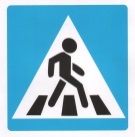 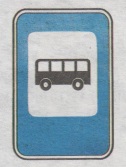 IIАвтомобили большие и маленькиеЭкскурсияРасширять знания детей о видах транспорта: грузовой, легковой, пассажирский. Где двигается транспорт, кто им управляет.Учить идти группой. Рассматривание картинок с транспортом.IIIГрузовой транспорт «Сильные машины»БеседаРасширять знания детей о грузовом транспорте. Знакомство с  новыми словами: фургон, цистерна, грузовик. Рассказать об их назначении в жизни человека.Подготовить игрушечные автомобили. Иллюстрации с изображением выполнения действий водителя данного автомобиля, например: фургон перевозит хлеб, цистерна – молоко.IVПассажирский транспорт «Путешествие в автопарк»Дидактическая играРазвивать умение сравнивать автобус, троллейбус, маршрутное такси.Заранее построить «автопарк», расставить транспорт. Загадывая загадки о транспорте, найти этот автомобиль в автопарке, рассказать о нем, что это за транспорт, для чего он нужен.ОктябрьIКто такие пассажиры?Беседас использованием мультимедиаУточнить правила поведения пешеходов при ожидании транспорта. Познакомить с правилами поведения пассажиров в общественном транспортеМультимедийная презентация о пассажирском транспорте и правилах поведения пассажиров в нем. Использование худ. слова.IIАвтобусАппликацияУчить создавать образ из отдельных частей.Кисти, клей, цветная бумага.IIIТрамвайРассматривание картиныПознакомить с видом общественного транспорта – трамваем. С помощью чего передвигается, кто управляет, для кого предназначен. Учить детей составлять небольшой описательный рассказ по картинке.Картина IVСветофор - регулировщикРассказ воспитателяПознакомить детей с работой транспортного светофора, его сигналами, их назначением.IДобрый друг наш СветофорАппликацияУточнить цвета  сигналов транспортного светофора, значение, расположение. Самостоятельно наклеивать детали светофора, создавая его образ.IIДирижер дорожного движения (светофор)Экскурсия к регулируемому перекресткуУчить понимать принцип работы транспортного светофора. Наблюдать за поведением водителей и пешеходов при проезде и переходе проезжей части.IIIСравнение двух светофоровДидактическая играУметь сравнивать, находить сходства и различия. Знать назначение транспортного и пешеходного светофоров.IVНаша улицаЭкскурсияФормировать у детей представление о двухстороннем движении. Расширять представление об улице и дороге. Закреплять знания о правилах для пешеходов.НоябрьIИз чего состоит улица?Беседас использованием мультимедиаПродолжать знакомство с понятиями: «улица», «дорога». История возникновения улицы и дороги. Уметь называть и находить части дороги: тротуар, поребрик, проезжая часть, разделительная полоса, обочина.II«Зебра» или «Пешеходный переход»Рассматривание знака и картины с изображением пешеходного переходаЗнакомство с дорожным знаком «Пешеходный переход», его форма, цвет, назначение, с понятием «зебра» и с правилами перехода проезжей части по пешеходному переходу. Уметь составлять небольшой описательный рассказ о дорожном знаке.IIIУлица нашего городаАппликацияНаклеивать транспорт и пешеходов в тех частях улицы и дороги, которые для них предназначены. Вырезать полоски, наклеивать их ровно одна под другой, изображая пешеходный переход.Готовые вырезанные силуэты транспорта и пешеходов, разместить их на проезжей части, тротуаре.IVПоездка на легковом автомобилеСоставление рассказовРассказывать о поездке на автомобиле, о правилах поведения пассажира в легковом автомобиле, о значении ремня безопасности, о правилах высадки из автомобиля.Для облегчения составления рассказов использовать картинки, фотографии. Можно использовать фото автомобиля из семейного архива.ДекабрьIАвтопаркКонструированиеРасширять знания детей о транспорте, о работе водителя. Учить строить гаражи, создавая автопарк для транспорта из строительного материала. Познакомить с дорожным знаком «Автозаправочная станция».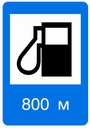 IIРегулируемый и нерегулируемый пешеходный переходБеседаУчить детей сравнивать, определять, почему так называются пешеходные переходы, кто регулирует на пешеходном переходе.Подготовить мультимедиа для демонстрации слайдов регулируемого и нерегулируемого перехода.IIIПешеход, пешеход, помни ты про переход…Рассматриваниедорожных знаковс использованием мультимедиа или видеофильмаРазвивать логическое мышление. Познакомить детей с видами пешеходных переходов. Их особенностями, отличием друг от друга, их назначением. Определять какой переход самый безопасный.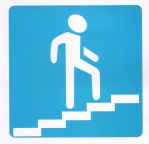 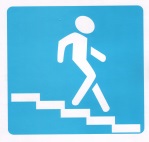 IVЗнаки переходов для пешеходовАппликацияВырезать полоски из бумаги и наклевать, изображая ступеньки перехода, наклеивать детали пешехода, располагая силуэт посередине квадрата. Уметь подбирать нужный знак к картинке, рассказывать о своем знаке.Подготовить  силуэты пешеходов и заготовки квадратной и треугольной формы. Полоски дети нарезают сами. Клей, кисточки, ножницы. Знаки для образца.ЯнварьIМы по улице идемБеседа с моделированием на макетеЗакреплять знания детей о поведении пешеходов на тротуаре и при переходе проезжей части.Макет с дорожной  разметкой. Мелкие игрушки: куклы, автомобили.IIОпасно – неопасноБеседа илидидактическая играУметь определять опасную и не опасную ситуацию на пешеходном переходе, при переходе на разрешающий и запрещающий сигналы светофора. Как правильно вести себя в данной дорожной ситуации. Мультимедиа для демонстрации слайдов, где показаны опасные и не опасные ситуации на дороге.IIIВ гости к бабушке ЗагадушкеЗанятие-играЗакреплять знания детей о пассажирском транспорте. Картинки с изображением транспорта, загадки, воспитатель переодетый в бабушку.IVНазови правильноДидактическая играЗакрепить понятие «справа», «слева», «впереди», «сзади», «вверху», «внизу», «между», «посередине», «навстречу друг другу».Игрушечные автомобили, зверушки. Подготовленная заранее проезжая часть и тротуар. Определять место нахождения предметов: «Красный автомобиль стоит за белым», «Мишка идет навстречу зайцу» и др.ФевральIДорогаРассматривание картинУчить сравнивать и определять дорогу с односторонним и двухсторонним движением. Как переходить такую проезжую часть?Иллюстрации дорогIIПешеходы - нарушителиБеседаОбучать детей Правилам безопасного поведения  на дороге и возле нее, находить нарушителей и давать оценку их действиям. Развивать внимательность и наблюдательность.Картинки с пешеходами -нарушителями.IIIЯ - примерный пешеходРабота с макетомОтрабатывать с детьми практические навыки безопасного поведения пешеходов.Макет. Мелкие игрушки, дорожные знаки: «Пешеходный переход», «Место остановки автобуса или троллейбуса».IVПочини техникуДидактическая играрисованиеЗакрепить у детей знания о транспорте, его составных частях. Уметь раскрашивать недостающие детали. Вспомнить о назначении транспорта.Подготовить раскраски, на которых изображен транспорт с недостающими деталями.МартIКак знаки с нами разговаривают?Дидактическая играПознакомить с дорожными знаками группы сервиса: «Больница», «Пункт питания», «Телефон». Находить знаки по описанию, самим описывать знаки, знать их назначение. Дать понятие, что эти знаки друзья не только водителей, но и пешеходов. Они помогают человеку в пути.Дорожные знаки, загадки о знаках. Знак помогает определить, что здесь находится, можно использовать знаки для сюжетно-ролевой игры.IIПутешествие на автобусеЗанятие - играДля расширения сюжета игры распределить роли: водителя, врача, работников столовой, пассажиров. Закрепить правила поведения пешеходов и пассажиров от посадки в автобус до выхода из него.Построенная имитация автобуса. Дорожный знак.IIIАвтозаправочная станцияЭкскурсияРасширить представления детей о значении для водителя и транспорта автозаправочной станции, знаке, указывающем на нее. Расширять представления о транспорте, окружающем мире.Перед выходом объяснить детям правила движения группой по тротуару и через проезжую часть. Два красный флажка.IVУгадай дорожный знакДидактическая играЗакрепить у детей знания о знакомых дорожных знаках, их назначении.Все знакомые знаки (5-6 штук). Загадки. Организация игр «Угадай, какого знака не стало», «Что изменилось», «Найди такой же», «Подбери к картинке», «Дорожный волчок».АпрельIБездельник светофорЧтениеПознакомить с произведение С. Михалкова «Бездельник светофор». Уметь инсценировать это произведение по ролям.Книга С. Михалкова «Бездельник светофор»IIВ гостях у СветофораЗанятие - играЗакрепить значение сигналов светофора, развивать умение решать проблемные ситуации, в которых оказались невнимательные пешеходы.Светофор (четырехсторонний) с переключателем сигналов, перекресток или дорожная мобильная площадка.IIIДорожные происшествияБеседа Закреплять у детей знания Правил поведения пешеходов, пассажиров. Развивать внимание. Воспитывать умение ориентироваться в создавшейся ситуации.Мультимедиа для демонстрации слайдов.IVМой городЭкскурсияЗакрепить полученные знания детей в течение года по ПДД. Находить улицу с односторонним и двусторонним движением, тротуар и проезжую часть, пешеходный переход, определять транспортный и пешеходный светофоры. Два красный флажка. Поездка на автобусе. Напомнить правила посадки в автобус и выхода из него. Правила поведения в автобусе.МайIПутешествие в страну дорожных знаковЗанятие - играЗакрепить знания детей о дорожных знаках, их назначении, умение находить знак по описанию, знать, для кого он предназначен.По групповой комнате или музыкальному залу разложить дорожные знаки. Используя стихи, загадки описательного характера и др. приемы, находить нужный знак и рассказывать о нем все, что знаешь. Желательно воспитателю одеть костюм  дорожной Феи.IIВыставка автомобилейЗанятие - играРазвивать воображение. Уметь рассказывать о технике. Определять виды транспорта: грузовой, легковой, пассажирский.Дети выполняют роль экскурсовода по очереди, попадая в зал грузового транспорта, легкового, пассажирского. Уточняют назначение транспорта в жизни человека. Роль экскурсовода может взять на себя взрослый. Рассказывают знакомые стихи и загадки о транспорте.IIIПешеходы. Пешеходы, будьте осторожны!Занятие на макетеОпределять правильное и неправильное поведение пешеходов на дороге. Закрепить правила перехода проезжей части по регулируемому и нерегулируемому пешеходному переходу, по сигналам транспортного светофора.макетIVМы учимся соблюдать ПДДИгра - упражнениеЗакреплять знания детей, полученные за год, упражнять в правильном поведении на дороге. Развивать умение ориентироваться в пространстве.Дети играют на площадке автогородка или на автоплощадке, выполняя роль водителей, пешеходов.Образовательные областиМетодическая литература, пособияФизическаякультураМетодические пособия: Степаненкова Э.Я. Физическое воспитание в детском саду. Программа и методические рекомендации. Издательство Мозаика-Синтез Москва 2005г.; Э.Я.Степаненкова. Методика проведения подвижных игр. М.: Мозаика – Синтез, 2009 г. ;Л.И.Пензулаева «Физкультурные занятия с детьми в детском саду» М:   Мозаика-Синтез,2009г.ЗдоровьеМетодические пособия: Никанорова Т.С. « Здоровячок» .Система оздоровления дошкольников. Практическое пособие. Воронеж 2007г; БабенкоЕ.А. Игры, которые лечат для детей от 3 до 5 лет. Пособие. Творческий центр «Сфера» Москва 2008гБезопасностьМетодические пособия:   Т.Ф.Саулина. Три сигнала светофора. М.: Мозаика -  Синтез, 2010гСоциализацияМетодические пособия: Губанова Н.Ф. Развитие игровой деятельности. Система работы в средней группе – Мозаика – Синтез, 2010 г;  Зацепина М.Б. Патриотическое воспитание дошкольников –  Мозаика – Синтез, 2008г; Петрова В.И. Стульник Т.Д. Нравственное воспитание в детском саду - Мозаика – Синтез, 2008г; Петрова В.И., Стульник Т.Д. Этические беседы с детьми 4-7 лет; – Мозаика – Синтез, 2010ТрудМетодические пособия: Т.С.Комарова, Л.В. Куцакова,  Л.Ю.Павлова Трудовое воспитание в детском саду.- М; Мозаика – Синтез, 2008г; Л.В.Куцакова Конструирование и ручной труд в детском саду. - М; Мозаика – Синтез, 2008г; Л.В. Куцакова «Занятия по конструированию из строительного материала в детском саду»       Москва Мозаика-синтез2009г.; Л.В. Куцакова «Творим и мастерим. Ручной труд в д/с и дома 4-7 лет» пособие для педагогов. Москва Мозаика – Синтез  2009г.; Л.В. Куцакова « Конструирование  и  художественный труд  в  детском саду. М. ТЦ Сфера, 2009г.           ПознаниеМетодические пособия:  Веракса Н.Е., Веракса А.Н. Проектная деятельность дошкольников Мозаика-Синтез, 2008г.; И.А.Помораева,  В.А. Позина  «Занятия по         формированию элементарных  математических представлений»  Мозаика-Синтез   2009г.; О.Б. Дыбина «Ребёнок и окружающий мир» Москва Мозаика-Синтез 2008г.; С.Н Теплюк. «Занятия на прогулке с  малышами» Методическое   пособие  для  воспитателей. М.: Мозаика – синтез, 2010г. ; О.А. Соломенникова «Экологическое воспитание в детском саду» Москва Мозаика-Синтез 2009г.КоммуникацияЗанятия по развитию речи в средней группе. М.: Мозаика – Синтез, 2008г.; Н .С.Варенцова «Обучение дошкольников грамоте» М: Мозаика-Синтез 2009г.ЧтениехудожественнойлитературыМетодические пособия: В.Гербова, Н.Ильчук. Книга для чтения в детском саду и дома. Хрестоматия 4-6 лет. М.:Оникс-21 век, 2005г.; В.В.Гербова. Развитие речи. Художественная литература 4-6лет. М.: Мозаика-Синтез, 2005гХудожественноетворчествоМетодические пособия: Т.С.Комарова «Занятия по изобразительной   деятельности в детском саду»  Москва Мозаика - Синтез 2008г.; Т.С.Комарова «Детское  художественное  творчество» М.Мозаика – Синтез. 2005г.МузыкаМетодические пособия: М.  Б. Зацепина «Музыкальное воспитание в детском саду» издательство Москва Мозаика-Синтез 2008г.;  Л.В.Гераскина «Ожидание чуда»  Издательский дом «Воспитание дошкольника» Москва 2007г.